Reading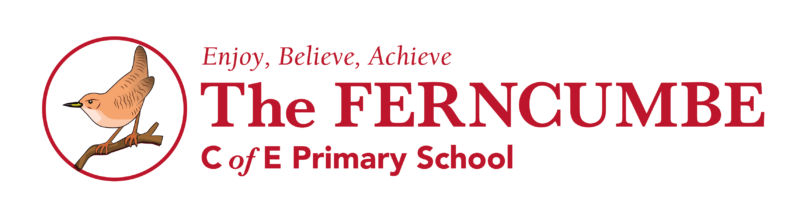 Year 6Age Related ExpectationsStatementUse knowledge of morphology and etymology to read aloud and understand new wordsMake comparisons within and across booksIdentify and discuss themes and conventions across a wide range of writingExplain the meaning of words in contextSummarise ideas drawn from more than one paragraphs, identifying key detailsPredict future events from details stated and impliedIdentify how language, structure and presentation contribute to meaningDiscuss how authors use language, including figurative language, to affect the readerRetrieve and record informationProvide reasoned justifications for viewsMake inferences from the text explaining and justifying these with evidence